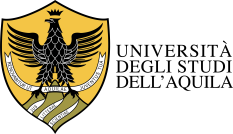 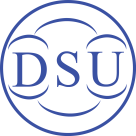 Dipartimento di Scienze umaneVI Seminario internazionale di studioUn’invenzione romanza: il romanzo e le sue trasformazioni nelle letterature medievali e moderne
Martedì 26 novembre 2019 ore 14.00-18.30 - Mercoledì 27 novembre 2019 ore 9.00-15.30
AULA MAGNA “Alessandro Clementi” Dipartimento di Scienze umane, Via Nizza 14, L’AquilaProgetto finanziato con i fondi del Dipartimento di Eccellenza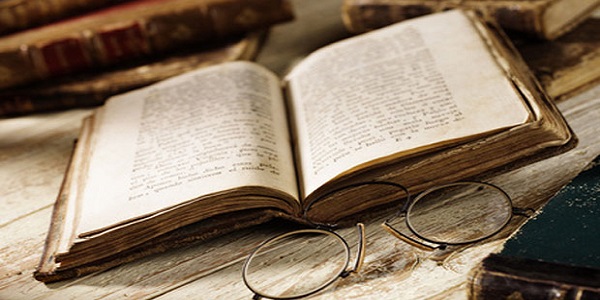 Dipartimento di Scienze Umane - Università degli Studi dell’AquilaMartedì 26 novembre 2019Ore 14.00Saluti delle autoritàEdoardo Alesse – Rettore, Università degli Studi dell’AquilaLucilla Spetia – Università degli Studi dell’AquilaIntroduzione ai lavoriOre 14.30-16.00 1a SessionePresiede Fausta GaraviniMonica Longobardi, Il Medioevo romanzo nelle letterature contemporanee: consuntivo di un nuovo corso di Filologia RomanzaJean-Yves Casanova, Frammentazione e unità dell'essere nel tempo del romanzo : Woolf, Lampedusa, D'ArbaudMarie-Jeanne Verny, Camins de la pròsa occitana contemporana : l'exemple de Joan Bodon - Chemin de la prose occitane contemporaine: l'exemple de Jean BoudouOre 16.30-18.30 2a SessionePresiede Monica LongobardiArianna Punzi, Il personaggio di Ulisse nelle riscritture medievali della storia di TroiaLucilla Spetia, «Questo matrimonio s’ha da fare ?» La questione matrimoniale nei romanzi di Chrétien de Troyes, Gautier d’Arras e nel Partenopeus de BloisPatrizia Serra, Il Guillaume d’Angleterre tra contingenza storica e speculazione teologicaGioia Paradisi, Romanzo e narrativa folklorica. Sulla materia di Merlino in alcuni testi medievaliStampato presso il Centro stampa di AteneoMercoledì 27 novembre 2019Ore 9.00-11.00 3a sessionePresiede Jean-Yves CasanovaAnatole Fuksas, Il romanzo come forma patetica della nostalgiaGiulia Murgia, «Tu ne farai maggior libro che non è la Bibia». La declinazione del romanzo in prosa italiano di tradizione tristaniana e merlinianaGaetano Lalomia, Per una visione d’insieme del romanzo castigliano medievaleRoberta Colombi, Il Seicento: il secolo del romanzo. Temi e forme di un genere ibridoOre 11.30-12.30Alessandro Bosco, Finzione, erotismo e utopia: Casanova e il romanzo libertino del SettecentoPatrizia Landi, Manzoni, o sulla persistenza di un modelloOre 14.30-15.30 4a sessionePresiede Carlo FonziTeresa Nocita, Il romanzo sperimentale della Neoavanguardia (Gruppo 63): Giordano Falzoni, la teoria della trama a se stante e il teatral-cine-romanzoElisabetta Menetti, Gianni Celati, i classici italiani e la fabulazione